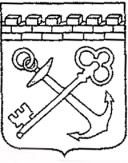 КОМИТЕТ ПО ТРУДУ И ЗАНЯТОСТИ НАСЕЛЕНИЯ ЛЕНИНГРАДСКОЙ ОБЛАСТИПРИКАЗ«___» ________ 2020 года			   	                                    	№____О внесении изменений в приказ комитета по труду и занятости населения Ленинградской области от 9 января 2013 года № 1«Об утверждении Административного регламента предоставления                    на территории Ленинградской области государственной услуги «Организация профессиональной ориентации граждан в целях выбора сферы деятельности (профессии), трудоустройства, прохождения профессионального обучения        и получения дополнительного профессионального образования»В целях приведения нормативных правовых актов комитета по труду                и занятости населения Ленинградской области в соответствие с действующим законодательством, приказываю:1. Утвердить прилагаемые изменения, которые вносятся в Административный регламент предоставления на территории Ленинградской области государственной услуги «Организация профессиональной ориентации граждан в целях выбора сферы деятельности (профессии), трудоустройства, прохождения профессионального обучения и получения дополнительного профессионального образования», утвержденный приказом комитета по труду и занятости населения Ленинградской области от 9 января 2013 года № 1 в соответствии с приложением        к настоящему приказу.2. Контроль за исполнением приказа оставляю за собой.Председатель комитета                                                                            А.Ю. Астратова ПриложениеУтвержденоприказом комитета по труду 
и занятости населения Ленинградской областиот «___» ____________ 2020 года № ___Изменения в Административный регламент предоставления на территории Ленинградской области государственной услуги «Организация профессиональной ориентации граждан в целях выбора сферы деятельности (профессии), трудоустройства, прохождения профессионального обучения и получения дополнительного профессионального образования» от 9 января 2013 года № 11) Абзац 2 пункта 2.2. раздела 2 «Стандарт предоставления государственной услуги» изложить в следующей редакции:«подведомственное комитету государственное автономное образовательное учреждение дополнительного образования Ленинградской области «Центр опережающей профессиональной подготовки «Профстандарт» в соответствии с установленным государственным заданием».2) Пункт 2.10. раздела 2 «Стандарт предоставления государственной услуги» изложить в следующей редакции:«Исчерпывающим перечнем документов является:1) заявление по форме согласно приложению 2 к настоящему Административному регламенту.В заявлении содержится:фамилия, имя, отчество (последнее при наличии) заявителя;дата обращения;В заявлении указываются фамилия, имя, отчество (последнее - при наличии) гражданина и дата обращения.личной подписью при непосредственном обращении в государственное учреждение службы занятости населения или МФЦ, при направлении почтовой связью в государственное учреждение службы занятости населения, либо с использованием средств факсимильной связи, электронной почтой (с досылом оригинала почтовым отправлением в государственное учреждение службы занятости населения), в случае невозможности направления в электронной форме - в виде фото-образа на мобильный номер телефона (в виде MMS-сообщения или на ватсап);простой электронной подписью при направлении заявления с использованием Единого портала либо Интерактивного портала, в соответствии с Федеральным законом от 6 апреля 2011 года № 63-ФЗ «Об электронной подписи» и Постановлением Правительства Российской Федерации от 25 июня 2012 года № 634 «О видах электронной подписи, использование которых допускается при обращении за получением государственных и муниципальных услуг».Проверка достоверности электронной подписи осуществляется посредством федеральной государственной информационной системы «Единая система идентификации и аутентификации в инфраструктуре, обеспечивающей информационно-технологическое взаимодействие информационных систем, используемых для предоставления государственных и муниципальных услуг в электронной форме» в автоматическом режиме.Заявление заполняется на русском языке разборчиво от руки, машинописным способом или в форме электронного документа с досылом оригинала почтовым отправлением или с использованием факсимильной связи в государственное учреждение службы занятости населения; в электронной форме через личный кабинет заявителя на ПГУ ЛО / ЕПГУ; в случае невозможности направления в электронной форме - в виде скан-образа на мобильный номер телефона (в виде MMS-сообщения или на  ватсап).2) паспорт гражданина Российской Федерации или документ, его заменяющий, - для граждан Российской Федерации;паспорт иностранного гражданина либо иной документ, установленный федеральным законом или признаваемый в соответствии с международным договором Российской Федерации в качестве документа, удостоверяющего личность иностранного гражданина в Российской Федерации, - для иностранных граждан;документ, выданный иностранным государством и признаваемый в соответствии с международным договором Российской Федерации в качестве документа, удостоверяющего личность лица без гражданства; разрешение на временное проживание, вид на жительство, а также иные документы, предусмотренные федеральным законом или признаваемые в соответствии с международным договором Российской Федерации в качестве документов, удостоверяющих личность лица без гражданства в Российской Федерации, - для лиц без гражданства.3) Документы, исполненные на иностранном языке и предъявленные для предоставления государственной услуги, должны быть легализованы, если иное не предусмотрено международными договорами Российской Федерации, и переведены на государственный язык Российской Федерации (русский язык). Верность перевода должна быть нотариально удостоверена».3) Пункт 2.10.1. раздела 2 «Стандарт предоставления государственной услуги» изложить в следующей редакции:«Граждане, относящиеся к категории инвалидов, вправе по собственной инициативе представить индивидуальную программу реабилитации или абилитации  инвалида, выданную в установленном порядке, и содержащую рекомендации по трудоустройству (доступные виды труда и трудовые действия (функции), выполнение которых затруднено) и условиям труда (далее - ИПРА) или выписку из ИПРА.В случае непредставления заявителем ИПРА или выписки из ИПРА, работник государственного учреждения службы занятости населения осуществляет запрос выписки из ИПРА в рамках межведомственного информационного взаимодействия в федеральном реестре инвалидов (на основании Федерального закона от 18 июля 2019 г. № 184-ФЗ «О внесении изменений в Федеральный закон «О социальной защите инвалидов в Российской Федерации» и признании утратившим силу пункта 16 части 6 статьи 7 Федерального закона «Об организации предоставления государственных и муниципальных услуг»)».4) Абзац 2 пункта 2.15. раздела 2 «Стандарт предоставления государственной услуги» слово «ИПРА» заменить словами «выписка из ИПРА».5) Подраздел «Исчерпывающий перечень оснований для отказа в предоставлении государственной услуги» раздела 2 «Стандарт предоставления государственной услуги» изложить в новой редакции:«Исчерпывающий перечень оснований для приостановления и (или) отказа в предоставлении государственной услуги».6) Пункт 2.18 раздела 2 «Стандарт предоставления государственной услуги» изложить в следующей редакции:«Основаниями для отказа в предоставлении государственной услуги являются:1) предоставление гражданином недействительных документов или отсутствие документов, указанных в пункте 2.10  Административного регламента;2) несоблюдение требований подпункта 3 пункта 2.10. новой редакции настоящего Административного регламента;3) на основании личного письменного заявления гражданина об отказе в  предоставлении  государственной услуги;4) в случае отказа от государственной услуги гражданин вправе обратиться за ее предоставлением вновь в порядке, установленном настоящим Административным регламентом;5) основания для приостановления предоставления государственной услуги отсутствуют».7) Абзац 7 пункта 2.41. раздела 2 «Стандарт предоставления государственной услуги» изложить в следующей редакции:	«Количество взаимодействий заявителя с государственным учреждением службы занятости населения - 1.В случае подготовки и направления межведомственного запроса в иной орган (организацию) о предоставлении документов (информации), необходимых для предоставления государственной услуги - 2.В случае проведения тренинга (семинара) по утвержденному в установленном порядке графику, углубленного тестирования с целью прохождения профессионального обучения и получения дополнительного профессионального образования, предпринимательской деятельности - 2.Заявитель имеет право на неоднократное обращение за государственной услугой».8) Пункт 2.44. раздела 2 «Стандарт предоставления государственной услуги»  изложить в следующей редакции:«Допускается осуществление в электронной форме административных процедур (действий), предусмотренных пунктами 2.5., 3.3.1. – 3.3.4, 3.4.2. – 3.4.9, 3.4.11, 3.5.3.-3.5.5. настоящего Административного регламента. Проведение тренинга по профессиональной ориентации в электронной форме не предусмотрено.Административные процедуры (действия) в электронной форме могут осуществляться при согласовании с заявителем способа предоставления административной процедуры (действия): посредством телефонной связи, сети Интернет (использование электронной почты, облачных технологий, Скайпа и электронных площадок для видеоконференцсвязи), мобильной сотовой связи (в том числе ватсап и вайбер).При предоставлении административной процедуры (действия) в электронной форме посредством использования Скайпа и электронных площадок для видеоконференцсвязи необходимо согласование с клиентом даты и времени оказания государственной услуги. После предоставления государственной услуги работник ГАУ ЦЗН направляет заявителю заключение о предоставлении государственной услуги по электронной почте, а в случае отсутствия электронной почты - в виде фото-образа  на мобильный номер телефона (в виде MMS-сообщения).В заключение о предоставлении государственной услуги должно быть указано: «Государственная услуга предоставлена в электронной форме _____ (указать способ). Заключение о предоставлении государственной услуги согласовано с заявителем дистанционно.». Заключение подписывается работником ГАУ ЦЗН».